(540)

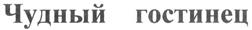 (732) Имя правообладателя: 
Открытое акционерное общество "Глазовский пищекомбинат" Удмуртская респ., г.Глазов (RU) (511) Классы МКТУ и перечень товаров и/или услуг: 
29 - варенье имбирное; желе фруктовое; консервы фруктовые; крокеты; мармелад; плоды или ягоды, сваренные в сахарном сиропе; салаты фруктовые; фрукты глазированные; фрукты консервированные; фрукты, консервированные в спирте. 
30 - бисквиты; блины; булки; вафли; изделия кондитерские для украшения новогодних елок; изделия кондитерские из сладкого теста, преимущественно с начинкой; изделия кондитерские мучные; изделия кондитерские на основе арахиса; изделия кондитерские на основе миндаля; изделия пирожковые; йогурт замороженный; каперсы; карамели; конфеты; конфеты лакричные; конфеты мятные; крекеры; кушанья мучные; леденцы; мармелад (кондитерские изделия); марципаны; масса сладкая молочная для кондитерских изделий (заварной крем); мороженое; мороженое фруктовое; мюсли; напитки какао-молочные; напитки кофейно-молочные; напитки кофейные; напитки на основе чая; напитки шоколадно-молочные; напитки шоколадные; напитки какао; пастилки [кондитерские изделия]; патока; петифуры; печенье; пироги; пицца; помадки [кондитерские изделия]; попкорн; порошки для мороженого; пралине; приправы; продукты зерновые; продукты мучные; продукты на основе овса; продукты пищевые, содержащие крахмал; пряники; пряности; пудинги; пудра для кондитерских изделий из сладкого сдобного теста; равиоли; сладкое сдобное тесто для кондитерских изделий; сладости; специи; сухари; сухари панировочные; суши; сэндвичи; таблетки дрожжевые [за исключением используемых для лечебных целей]; тесто миндальное; торты фруктово-ягодные; украшения съедобные для кондитерских изделий из сладкого сдобного теста; ферменты для теста; халва; хлеб; хлеб из пресного теста; хлопья из зерновых продуктов; цикорий; шоколад; экстракт солодовый; эссенции пищевые [за исключением эфирных эссенций и эфирных масел]. Извещения, касающиеся товарных знаков, знаков обслуживанияРегистрация договора об уступке товарного знака в отношении всех товаров и/или услуг (770) Прежний правообладатель: 
Открытое акционерное общество "Глазовский пищекомбинат", 426027, г.Глазов, ул.Драгунова, 41 (RU) (732) Правообладатель: 
Общество с ограниченной ответственностью "МосТрестКондитер", 111024, Москва, 2-й Кабельный пр-д, д. 2 (RU) Дата и номер регистрации договора: 
24.06.2009 РД0051765 (580) Дата внесения изменений в Госреестр ТЗ: 24.06.2009 Опубликовано: 25.07.2009 Изменение адреса для переписки (732) Правообладатель: 
Общество с ограниченной ответственностью "МосТрестКондитер", 111024, Москва, 2-й Кабельный пр-д, д. 2 (RU) (750) Адрес для переписки: 
Глазовский филиал ООО "МосТрестКондитер", заместителю исполнительного директора Князеву К.В., ул.Драгунова, д.41, г.Глазов, Удмуртская Республика, 427627 (580) Дата внесения записи в Государственный реестр: 12.08.2013 Дата публикации извещения: 12.09.2013 Продление срока действия исключительного права на товарный знак (732) Правообладатель: 
Общество с ограниченной ответственностью "МосТрестКондитер", 111024, Москва, 2-й Кабельный пр-д, д. 2 (RU) (186) Дата, до которой продлен срок действия исключительного права: 21.07.2023 (580) Дата внесения записи в Государственный реестр: 12.08.2013 Дата публикации извещения: 12.09.2013 Изменение наименования, фамилии, имени, отчества правообладателя и/или места нахождения или места жительства (732) Правообладатель: 
Общество с ограниченной ответственностью "МосТрестКондитер", 427620, Удмуртская республика, г. Глазов, ул. Драгунова, д. 41 (RU) (580) Дата внесения записи в Государственный реестр: 19.10.2015 Дата публикации извещения: 12.11.2015 Государственная регистрация договора об отчуждении исключительного права на товарный знак в отношении всех товаров и/или услуг Лицо, передающее исключительное право: 
Общество с ограниченной ответственностью "МосТрестКондитер", 427620, Удмуртская республика, г. Глазов, ул. Драгунова, д. 41 (RU) (732) Правообладатель: 
Общество с ограниченной ответственностью "МОСТРЕСТКОНДИТЕР", 427620, Удмуртская республика, г. Глазов, ул. Куйбышева, д.77, стр.1 (RU) (750) Адрес для переписки: 
ООО ТИА «ВИС», Осенний бульвар, д. 11, 609 отд. связи, Москва, 121609 Дата и номер государственной регистрации договора: 
09.06.2016 РД0199967 (580) Дата внесения записи в Государственный реестр: 09.06.2016 Дата публикации извещения: 25.06.2016 

РОССИЙСКОЕ АГЕНТСТВО
ПО ПАТЕНТАМ И ТОВАРНЫМ ЗНАКАМ 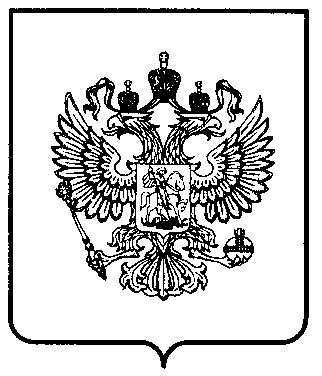 (190)RU(111)(111)276638 Товарные знаки, знаки обслуживания и наименования мест происхождения товаровТоварные знаки, знаки обслуживания и наименования мест происхождения товаровТоварные знаки, знаки обслуживания и наименования мест происхождения товаровТоварные знаки, знаки обслуживания и наименования мест происхождения товаровТоварные знаки, знаки обслуживания и наименования мест происхождения товаровТоварные знаки, знаки обслуживания и наименования мест происхождения товаровСтатус: действует (последнее изменение статуса: 13.08.2013) Статус: действует (последнее изменение статуса: 13.08.2013) Статус: действует (последнее изменение статуса: 13.08.2013) Статус: действует (последнее изменение статуса: 13.08.2013) Статус: действует (последнее изменение статуса: 13.08.2013) Статус: действует (последнее изменение статуса: 13.08.2013) Товарные знаки, знаки обслуживанияТоварные знаки, знаки обслуживанияТоварные знаки, знаки обслуживанияТоварные знаки, знаки обслуживанияТоварные знаки, знаки обслуживанияТоварные знаки, знаки обслуживания(111) Номер регистрации: 276638 (210) Номер заявки: 2003714177 (181) Дата истечения срока действия регистрации: 21.07.2013 (111) Номер регистрации: 276638 (210) Номер заявки: 2003714177 (181) Дата истечения срока действия регистрации: 21.07.2013 (111) Номер регистрации: 276638 (210) Номер заявки: 2003714177 (181) Дата истечения срока действия регистрации: 21.07.2013 (111) Номер регистрации: 276638 (210) Номер заявки: 2003714177 (181) Дата истечения срока действия регистрации: 21.07.2013 (220) Дата подачи заявки: 21.07.2003 (151) Дата регистрации: 14.10.2004 (450) Дата публикации: 25.11.2004 (220) Дата подачи заявки: 21.07.2003 (151) Дата регистрации: 14.10.2004 (450) Дата публикации: 25.11.2004 